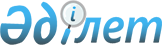 Қазақстан Республикасы Президентінің кейбір актілеріне өзгерістер мен толықтырулар енгізу және Қазақстан Республикасы Президентінің кейбір жарлықтарының күші жойылды деп тану туралыҚазақстан Республикасы Президентінің 2015 жылғы 29 желтоқсандағы № 158 Жарлығы.
      ҚАУЛЫ ЕТЕМІН:
      1. Қоса беріліп отырған Қазақстан Республикасы Президентінің кейбір актілеріне енгізілетін өзгерістер мен толықтырулар бекітілсін.
      2. Осы Жарлыққа қосымшаға сәйкес Қазақстан Республикасы Президентінің кейбір жарлықтарының күші жойылды деп танылсын.
      3. Осы Жарлық қол қойылған күнінен бастап қолданысқа енгізіледі. Қазақстан Республикасы Президентінің кейбір актілерінеенгізілетін
ӨЗГЕРІСТЕР МЕН ТОЛЫҚТЫРУЛАР
      1. "Қазақстан Республикасы Үкіметінің құрылымы туралы" Қазақстан Республикасы Президентінің 1999 жылғы 22 қаңтардағы № 6 Жарлығында:
      1-тармақ:
      "Қазақстан Республикасының Энергетика министрлігі;" деген жолдан кейін мынадай мазмұндағы жолмен толықтырылсын:
      "Қазақстан Республикасының Мемлекеттік қызмет істері министрлігі;".
      2. "Қазақстан Республикасының мемлекеттік органдары жүйесін одан әрі оңтайландыру жөніндегі шаралар туралы" Қазақстан Республикасы Президентінің 1999 жылғы 22 қаңтардағы № 29 Жарлығында (Қазақстан Республикасының ПҮАЖ-ы, 1999 ж., № 1, 2-құжат):
      жоғарыда аталған Жарлыққа 1-қосымшада:
      мына:
      "Қазақстан Республикасының Мемлекеттік қызмет істері және сыбайлас жемқорлыққа қарсы іс-қимыл агенттігі, 2309
      оның ішінде:
       орталық аппарат 250
       аумақтық бөлімшелер 2059" деген жолдар алып тасталсын.
      3. Күші жойылды - ҚР Президентінің 12.02.2019 № 838 Жарлығымен.

      4. Күші жойылды – ҚР Президентінің 31.07.2023 № 290 Жарлығымен.


      5. "Қазақстан Республикасы Президентінің жанынан Сыбайлас жемқорлыққа қарсы күрес мәселелері жөніндегі комиссия құру туралы" Қазақстан Республикасы Президентінің 2002 жылғы 2 сәуірдегі № 839 Жарлығында (Қазақстан Республикасының ПҮАЖ-ы, 2002 ж., № 10, 92-құжат):
      жоғарыда аталған Жарлықпен бекітілген Қазақстан Республикасы Президентінің жанындағы Сыбайлас жемқорлыққа қарсы күрес мәселелері жөніндегі комиссия туралы ережеде:
      4-тармақтың екінші бөлігі мынадай редакцияда жазылсын:
      "Комиссия құрамына лауазымы бойынша Қазақстан Республикасы Президенті Әкімшілігі Басшысының екі орынбасары, Қазақстан Республикасының Бас Прокуроры, Қазақстан Республикасы Ұлттық қауіпсіздік комитетінің Төрағасы, Республикалық бюджеттің атқарылуын бақылау жөніндегі есеп комитетінің төрағасы, Қазақстан Республикасының Ішкі істер министрі, Қазақстан Республикасының Әділет министрі, Қазақстан Республикасының Қаржы министрі, Қазақстан Республикасының Мемлекеттік қызмет істері министрі, келісім бойынша - Қазақстан Республикасы Парламенті Сенатының Конституциялық заңнама, сот жүйесі және құқық қорғау органдары, Қазақстан Республикасы Парламенті Мәжілісінің заңнама және сот-құқықтық реформа комитеттерінің төрағалары кіреді.".
      6. "Қазақстан Республикасының әскери қызметшілері, арнаулы мемлекеттік органдары, құқық органдары, мемлекеттік фельдъегерлік қызметі мен прокуратура органдарының қызметкерлері лауазымдарының санаттары бойынша тізілімдерін бекіту туралы" Қазақстан Республикасы Президентінің 2004 жылғы 17 қаңтардағы № 1283 Жарлығында ("Қызмет бабында пайдалану үшін" белгісімен).
      7. Күші жойылды - ҚР Президентінің 05.05.2018 № 681 Жарлығымен.


      8. "Қазақстан Республикасы Президентінің Әкімшілігі туралы ережені бекіту туралы" Қазақстан Республикасы Президентінің 2008 жылғы 11 наурыздағы № 552 Жарлығында (Қазақстан Республикасының ПҮАЖ-ы, 2008 ж., № 12-13, 116-құжат):
      1) жоғарыда аталған Жарлықпен бекітілген Қазақстан Республикасы Президентінің Әкімшілігі туралы ережеде:
      32-тармақтың 1) тармақшасының алтыншы абзацы мынадай редакцияда жазылсын:
      "сот төрелігін жүзеге асыру, қылмыстық қудалау, анықтау, алдын ала тергеу және жедел іздестіру қызметі функцияларын жүзеге асыруға байланысты емес мәселелер бойынша тиісінше - Жоғарғы Сотқа, Бас прокуратураға, Ұлттық қауіпсіздік комитетіне, Қазақстан Республикасының Мемлекеттік қызмет істері министрлігіне; Қазақстан Республикасының Жоғарғы Соты жанындағы Соттардың қызметін қамтамасыз ету департаментіне (Қазақстан Республикасы Жоғарғы Сотының аппаратына);";
      2) жоғарыда аталған Жарлықпен бекітілген Қазақстан Республикасының Президентіне тікелей бағынатын және есеп беретін мемлекеттік органдардың тізбесінде:
      "Қазақстан Республикасының Мемлекеттік қызмет істері және сыбайлас жемқорлыққа қарсы іс-қимыл агенттігі" деген жол алып тасталсын.
      9. "Орталық мемлекеттік органдар мен облыстардың республикалық маңызы бар қаланың, астананың жергілікті атқарушы органдары қызметінің тиімділігін жыл сайынғы бағалау жүйесі туралы" Қазақстан Республикасы Президентінің 2010 жылғы 19 наурыздағы № 954 Жарлығында (Қазақстан Республикасының ПҮАЖ-ы, 2010 ж., № 24, 173-құжат):
      1) жоғарыда аталған Жарлықпен бекітілген Орталық мемлекеттік органдар мен облыстардың, республикалық маңызы бар қаланың, астананың жергілікті атқарушы орындары қызметінің тиімділігін жыл сайынғы бағалау жүйесінде:
      36-тармақ мынадай редакцияда жазылсын:
      "36. Мемлекеттік қызмет істері жөніндегі уәкілетті органды осы бағыт бойынша Қазақстан Республикасы Премьер-Министрінің Кеңсесі бағалайды.";
      44-тармақ мынадай редакцияда жазылсын:
      "44. Мемлекеттік қызмет істері жөніндегі уәкілетті органды осы бағыт бойынша Қазақстан Республикасы Премьер-Министрінің Кеңсесі бағалайды.";
      2) жоғарыда аталған Жарлыққа қосымшада:
      "Құқық қорғау қызметін қоспағанда, Қазақстан Республикасының Мемлекеттік қызмет істері және сыбайлас жемқорлыққа қарсы іс-қимыл агенттігі" деген жол алып тасталсын;
      мынадай мазмұндағы жолмен толықтырылсын:
      "Құқық қорғау қызметін қоспағанда, Қазақстан Республикасының Мемлекеттік қызмет істері министрлігі".
      10. Күші жойылды – ҚР Президентінің 30.05.2023 № 238 Жарлығымен.

      11. Күші жойылды - ҚР Президентінің 13.10.2017 № 563 Жарлығымен.

      12. Күші жойылды - ҚР Президентінің 13.10.2017 № 563 Жарлығымен.


      13. "Қазақстан Республикасының Президенті жанындағы Кадр саясаты жөніндегі ұлттық комиссия және облыстардың, астананың, республикалық маңызы бар қаланың кадр комиссиялары туралы" Қазақстан Республикасы Президентінің 2013 жылғы 7 наурыздағы № 520 Жарлығында (Қазақстан Республикасының ПҮАЖ-ы, 2013 ж., № 19, 319-құжат):
      1) жоғарыда аталған Жарлықпен бекітілген Қазақстан Республикасының Президенті жанындағы Кадр саясаты жөніндегі ұлттық комиссияның лауазымдық құрамында:
      "Қазақстан Республикасы Мемлекеттік қызмет істері және сыбайлас жемқорлыққа қарсы іс-қимыл агенттігінің төрағасы" деген жол мынадай редакцияда жазылсын:
      "Қазақстан Республикасының Мемлекеттік қызмет істері министрі";
      2) жоғарыда аталған Жарлықпен бекітілген Облыстың, астананың, республикалық маңызы бар қаланың кадр комиссиясының үлгілік лауазымдық құрамында:
      "Қазақстан Республикасы Мемлекеттік қызмет істері және сыбайлас жемқорлыққа қарсы іс-қимыл агенттігінің аумақтық органы басшысының орынбасары - Қазақстан Республикасы Мемлекеттік қызмет істері және сыбайлас жемқорлыққа қарсы іс-қимыл агенттігінің облыстардағы, астанадағы, республикалық маңызы бар қаладағы тәртіптік кеңесінің төрағасы, төрағаның орынбасары" деген жол мынадай редакцияда жазылсын:
      "Қазақстан Республикасы Мемлекеттік қызмет істері министрлігінің аумақтық органының басшысы".
      14. "Қазақстан Республикасының құқық қорғау органдарындағы кадр саясатының кейбір мәселелері туралы" Қазақстан Республикасы Президентінің 2013 жылғы 3 сәуірдегі № 537 Жарлығында (Қазақстан Республикасының ПҮАЖ-ы, 2013 ж., № 24, 379-құжат):
      жоғарыда аталған Жарлықпен бекітілген Қазақстан Республикасы Президентінің жанындағы Қазақстан Республикасының құқық қорғау органдарындағы кадр саясаты мәселелері жөніндегі комиссияның құрамында:
      "Қазақстан Республикасы Мемлекеттік қызмет істері және сыбайлас жемқорлыққа қарсы іс-қимыл агенттігінің төрағасы" деген жол алып тасталсын:
      "Қазақстан Республикасының Әділет министрі" деген жолдан кейін мынадай мазмұндағы жолмен толықтырылсын:
      "Қазақстан Республикасының Мемлекеттік қызмет істері министрі";
      "Қазақстан Республикасы Мемлекеттік қызмет істері және сыбайлас жемқорлыққа қарсы іс-қимыл агенттігінің жанындағы Сыбайлас жемқорлыққа қарсы іс-қимыл мәселелері жөніндегі қоғамдық кеңестің төрағасы (келісім бойынша)" деген жол алып тасталсын;
      "Қазақстан Республикасының Ішкі істер министрлігі жанындағы Қоғамдық кеңестің төрағасы (келісім бойынша)" деген жолдан кейін мынадай мазмұндағы жолмен толықтырылсын:
      "Қазақстан Республикасының Мемлекеттік қызмет істері министрлігі жанындағы Қоғамдық кеңестің төрағасы (келісім бойынша)".
      15. "Қазақстан Республикасының дипломатиялық және қызметтік паспорттарын ресімдеу, беру, ауыстыру, тапсыру, алып қою, есепке алу, сақтау және жою қағидаларын және Қазақстан Республикасының дипломатиялық және қызметтік паспорттары берілетін Қазақстан Республикасының лауазымды адамдарының тізбесін бекіту туралы" Қазақстан Республикасы Президентінің 2014 жылғы 13 қаңтардағы № 722 Жарлығында (Қазақстан Республикасының ПҮАЖ-ы, 2014 ж., № 1, 2-құжат):
      жоғарыда аталған Жарлықпен бекітілген Қазақстан Республикасының дипломатиялық және қызметтік паспорттары берілетін Қазақстан Республикасы лауазымды адамдарының тізбесінде:
      "Қазақстан Республикасының қызметтік паспорты берілетін адамдардың тізбесі" деген бөлімде:
      5-тармақ мынадай редакцияда жазылсын:
      "5. Аумақтық органдардың қызметкерлерін қоспағанда, Қазақстан Республикасы Қорғаныс министрлігінің, Қазақстан Республикасы Мемлекеттік күзет қызметінің, Қазақстан Республикасы Бас прокуратурасының, Қазақстан Республикасы Ұлттық қауіпсіздік комитетінің, Қазақстан Республикасы "Сырбар" Сыртқы барлау қызметінің, Қазақстан Республикасы Ішкі істер министрлігінің, Қазақстан Республикасы Мемлекеттік қызмет істері министрлігінің сыбайлас жемқорлыққа қарсы іс-қимыл ұлттық бюросының және Қазақстан Республикасы Қаржы министрлігі Мемлекеттік кірістер комитетінің офицер атағы бар және (немесе) құқық қорғау қызметін іске асыратын қызметкерлері.". Қазақстан Республикасы Президентінің күші жойылған кейбір жарлықтарының
ТІЗБЕСІ
      1. "Қазақстан Республикасы Мемлекеттік қызмет істері және сыбайлас жемқорлыққа қарсы іс-қимыл агенттігінің қызметкерлері антының мәтінін бекіту туралы" Қазақстан Республикасы Президентінің 2002 жылғы 2 желтоқсандағы № 978 Жарлығы.
      2. "Қазақстан Республикасы Мемлекеттік қызмет істері және сыбайлас жемқорлыққа қарсы іс-қимыл агенттігінің кейбір мәселелері және Қазақстан Республикасы Президентінің кейбір жарлықтарына өзгерістер мен толықтырулар енгізу туралы" Қазақстан Республикасы Президентінің 2014 жылғы 29 тамыздағы № 900 Жарлығы, 4-тармағын, сондай-ақ жоғарыда аталған Жарлықпен бекітілген Қазақстан Республикасы Президентінің кейбір жарлықтарына енгізілетін өзгерістер мен толықтырулардың 1, 2, 3, 6, 7, 8, 10, 11, 13, 14, 15, 16, 17, 19, 20, 21, 23, 24-тармақтарын қоспағанда (Қазақстан Республикасының ПҮАЖ-ы, 2014 ж., № 54, 532-құжат).
      3. "Қазақстан Республикасы Бас прокуратурасының жанындағы Құқық қорғау органдары академиясын құру туралы" Қазақстан Республикасы Президентінің 2015 жылғы 4 мамырдағы № 15 Жарлығымен бекітілген Қазақстан Республикасы Президентінің кейбір жарлықтарына енгізілетін өзгерістер мен толықтырулардың 8-тармағы.
					© 2012. Қазақстан Республикасы Әділет министрлігінің «Қазақстан Республикасының Заңнама және құқықтық ақпарат институты» ШЖҚ РМК
				
Қазақстан Республикасының
Президенті
Н. НазарбаевҚазақстан Республикасы
Президентінің
2015 жылғы 29 желтоқсандағы
№ 158 Жарлығымен
БЕКІТІЛГЕНҚазақстан Республикасы
Президентінің
2015 жылғы 29 желтоқсандағы
№ 158 Жарлығына
ҚОСЫМША